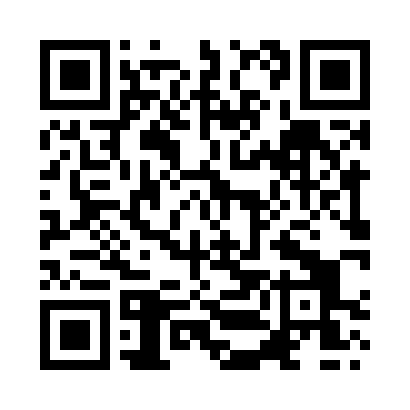 Prayer times for Adamant Shoal, UKWed 1 May 2024 - Fri 31 May 2024High Latitude Method: Angle Based RulePrayer Calculation Method: Islamic Society of North AmericaAsar Calculation Method: HanafiPrayer times provided by https://www.salahtimes.comDateDayFajrSunriseDhuhrAsrMaghribIsha1Wed3:515:431:066:128:3010:232Thu3:485:411:066:138:3210:263Fri3:455:401:066:148:3310:284Sat3:435:381:066:158:3510:315Sun3:405:361:066:168:3610:336Mon3:375:341:066:178:3810:367Tue3:355:331:066:188:3910:388Wed3:325:311:066:198:4110:419Thu3:295:301:066:208:4310:4310Fri3:275:281:066:218:4410:4611Sat3:245:261:066:228:4510:4912Sun3:215:251:066:238:4710:5113Mon3:195:231:066:238:4810:5414Tue3:165:221:066:248:5010:5715Wed3:135:211:066:258:5110:5916Thu3:135:191:066:268:5310:5917Fri3:125:181:066:278:5411:0018Sat3:115:161:066:288:5611:0119Sun3:115:151:066:288:5711:0120Mon3:105:141:066:298:5811:0221Tue3:095:131:066:309:0011:0322Wed3:095:121:066:319:0111:0423Thu3:085:101:066:329:0211:0424Fri3:085:091:066:329:0311:0525Sat3:075:081:066:339:0511:0626Sun3:075:071:066:349:0611:0627Mon3:065:061:066:359:0711:0728Tue3:065:051:076:359:0811:0829Wed3:065:041:076:369:0911:0830Thu3:055:041:076:379:1111:0931Fri3:055:031:076:379:1211:09